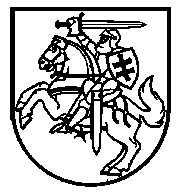 LIETUVOS RESPUBLIKOS ŠVIETIMO, MOKSLO IR SPORTO MINISTRASĮSAKYMASDĖL LIETUVOS RESPUBLIKOS VALSTYBĖS BIUDŽETO LĖŠŲ, SKIRTŲ NEFORMALIAJAM VAIKŲ ŠVIETIMUI, 2022 METAIS PASKIRSTYMO PAGAL SAVIVALDYBES PATVIRTINIMO2022  m. sausio 7 d. Nr. V-41VilniusĮgyvendindama Lietuvos Respublikos 2022 metų valstybės biudžeto ir savivaldybių biudžetų finansinių rodiklių patvirtinimo įstatymo 14 straipsnio 4 dalies 3 punktą ir vadovaudamasi Neformaliojo vaikų švietimo lėšų skyrimo ir panaudojimo tvarkos aprašu, patvirtintu Lietuvos Respublikos švietimo, mokslo ir sporto ministro 2018 m. rugsėjo 12 d. įsakymu Nr. V-758 „Dėl Neformaliojo vaikų švietimo lėšų skyrimo ir panaudojimo tvarkos aprašo patvirtinimo“ (toliau – Aprašas):1. T v i r t i n u  Lietuvos Respublikos valstybės biudžeto lėšų, skirtų neformaliajam vaikų švietimui, 2022 metais paskirstymą pagal savivaldybes (pridedama).2.	N u s t a t a u, kad:2.1.	savivaldybės skirtas valstybės biudžeto lėšas naudoja ir už jas atsiskaito Aprašo ir kitų teisės aktų nustatyta tvarka;2.2.	Švietimo, mokslo ir sporto ministerijos Buhalterinės apskaitos skyrius perveda lėšas nurodytoms savivaldybėms proporcingai iš valstybės biudžeto gaunamoms lėšoms pagal šio įsakymo 1 punktu patvirtintą Lietuvos Respublikos valstybės biudžeto lėšų, skirtų neformaliajam vaikų švietimui, 2022 metais paskirstymą pagal savivaldybes šiais terminais:2.2.1. už I ketvirtį – iki 2022 m. vasario 10 d.;2.2.2. už II, III ir IV ketvirčius – iki atitinkamo ketvirčio pirmo mėnesio 10 dienos.Švietimo, mokslo ir sporto ministrė		 	Jurgita ŠiugždinienėPATVIRTINTALietuvos Respublikos švietimo, mokslo ir sporto ministro2022 m.  sausio 7 d. įsakymu Nr. V-41LIETUVOS RESPUBLIKOS VALSTYBĖS BIUDŽETO LĖŠŲ, SKIRTŲ NEFORMALIAJAM VAIKŲ ŠVIETIMUI, 2022 METAIS PASKIRSTYMAS PAGAL SAVIVALDYBES _________________________Nr.Savivaldybės pavadinimasLėšų suma, (tūkst. Eur)iš jų – ketvirčiaisiš jų – ketvirčiaisiš jų – ketvirčiaisiš jų – ketvirčiaisNr.Savivaldybės pavadinimasLėšų suma, (tūkst. Eur)IIIIIIIV1.Akmenės rajono106,026,526,526,526,52.Alytaus miesto363,190,890,890,890,73.Alytaus rajono70,417,617,617,617,64.Anykščių rajono96,324,124,124,124,05.Birštono26,16,56,56,56,66.Biržų rajono110,527,627,627,627,77.Druskininkų103,525,925,925,925,88.Elektrėnų140,135,035,035,035,19.Ignalinos rajono54,613,713,713,713,510.Jonavos rajono235,458,958,958,958,711.Joniškio rajono109,327,327,327,327,412.Jurbarko rajono131,332,832,832,832,913.Kaišiadorių rajono149,237,337,337,337,314.Kalvarijos54,013,513,513,513,515.Kauno miesto1 949,9487,5487,5487,5487,416.Kauno rajono512,2128,1128,1128,1127,917.Kazlų Rūdos66,616,716,716,716,518.Kėdainių rajono270,967,767,767,767,819.Kelmės rajono130,532,632,632,632,720.Klaipėdos miesto1 157,5289,4289,4289,4289,321.Klaipėdos rajono269,967,567,567,567,422.Kretingos rajono232,258,158,158,157,923.Kupiškio rajono85,721,421,421,421,524.Lazdijų rajono88,222,122,122,121,925.Marijampolės356,689,289,289,289,026.Mažeikių rajono329,682,482,482,482,427.Molėtų rajono79,019,819,819,819,628.Neringos6,31,61,61,61,529.Pagėgių37,19,39,39,39,230.Pakruojo rajono86,321,621,621,621,531.Palangos miesto99,724,924,924,925,032.Panevėžio miesto572,9143,2143,2143,2143,333.Panevėžio rajono138,734,734,734,734,634.Pasvalio rajono121,830,530,530,530,335.Plungės rajono202,150,550,550,550,636.Prienų rajono126,831,731,731,731,737.Radviliškio rajono194,748,748,748,748,638.Raseinių rajono172,743,243,243,243,139.Rietavo42,310,610,610,610,540.Rokiškio rajono138,834,734,734,734,741.Skuodo rajono79,119,819,819,819,742.Šakių rajono139,034,834,834,834,643.Šalčininkų rajono192,148,048,048,048,144.Šiaulių miesto716,4179,1179,1179,1179,145.Šiaulių rajono171,442,942,942,942,746.Šilalės rajono126,631,731,731,731,547.Šilutės rajono229,457,457,457,457,248.Širvintų rajono74,918,718,718,718,849.Švenčionių rajono117,529,429,429,429,350.Tauragės rajono221,355,355,355,355,451.Telšių rajono233,758,458,458,458,552.Trakų rajono175,543,943,943,943,853.Ukmergės rajono187,146,846,846,846,754.Utenos rajono189,147,347,347,347,255.Varėnos rajono93,623,423,423,423,456.Vilkaviškio rajono191,047,847,847,847,657.Vilniaus miesto3 890,3972,6972,6972,6972,558.Vilniaus rajono576,7144,2144,2144,2144,159.Visagino109,527,427,427,427,360.Zarasų rajono67,016,816,816,816,6Iš visoIš viso17 000,04 250,94 250,94 250,94 247,3